附件2.大亚湾区教育文化卫生健康局2023年下半年认定初级中学、小学和幼儿园教师资格现场确认流程图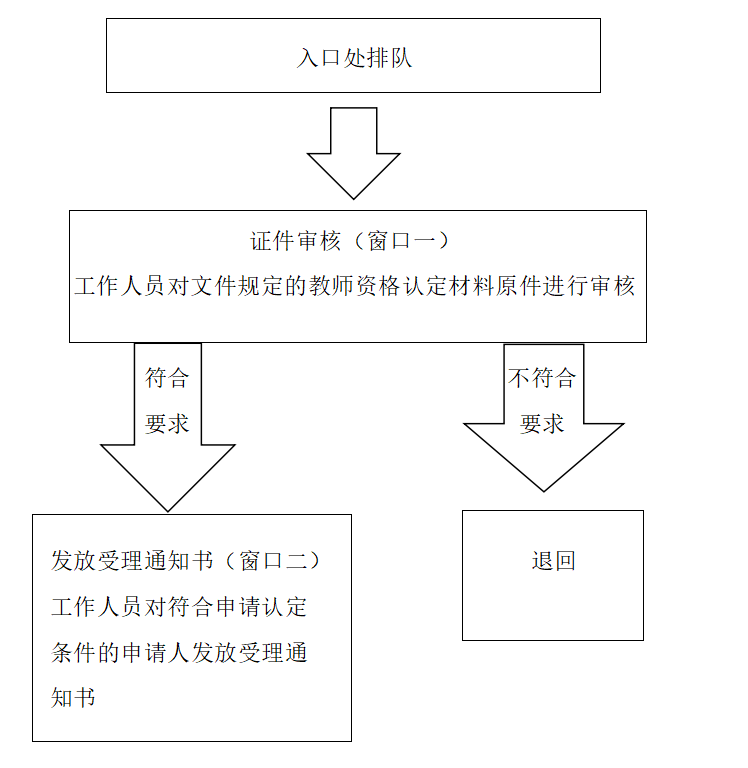 